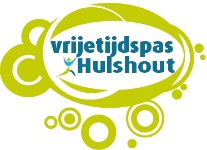 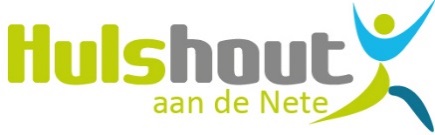 Aanmeldings-datumVerenigingKorting op lidgeldKorting op activiteiten24.08.2016Femma HulshoutJaJa24.08.2016Volleywood HulshoutJaJa25.08.2016Davidsfonds HulshoutNeenJa22.09.2016Chiro HulshoutJaJa07.10.2016KWB HulshoutJaJa24.10.2016Chiromeisjes DAKAN WestmeerbeekJaJa23.08.2017Chiro HoutvenneJaJa25.09.2017Adriaankoor HoutvenneNeenJa07.12.2017KVLV HulshoutNeenJa02.03.2018Chiro HoutvenneJa Ja 